ГОРНО-МЕТАЛЛУРГИЧЕСКИЙ ПРОФСОЮЗ РОССИИ  РЕСПУБЛИКАНСКИЙ КОМИТЕТ БАШКОРТОСТАНА ПРЕЗИДИУМ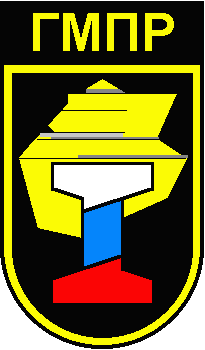 ДОКУМЕНТЫ выездного ЗАСЕДАНИЯ ПРЕЗИДИУМАг.Учалыавгуст 2013 г.ПОВЕСТКА ДНЯО  наделении правами первичной профсоюзной организации профсоюзные организации обществ с ограниченной ответственностью. О ходе выполнения План практических мер  Республиканского комитета Башкортостана по реализации программы действий Горно-металлургического профсоюза России на 2012-2016 годы.О плане работы Республиканского комитета профсоюза на II полугодие 2013г. О созыве  V Пленума Республиканского комитета Башкортостана Горно-металлургического профсоюза России. Об участии во Всемирном дне действий  «За достойный труд!»                                    О направлении на учебу.О   присуждении стипендий  Республиканского комитета профсоюза.Об итогах летней оздоровительной компании в 2013 г.О проведении отраслевых соревнований по настольному теннису.О награждении почетной грамотой ЦС ГМПР.О награждении почетной грамотой ФПРБ.О награждении почетной грамотой Республиканского комитета профсоюза.Разное.ГОРНО – МЕТАЛЛУРГИЧЕСКИЙ ПРОФСОЮЗ РОССИИРЕСПУБЛИКАНСКИЙ КОМИТЕТ БАШКОРТОСТАНАПРЕЗИДИУМвыездное заседаниеПОСТАНОВЛЕНИЕ28 августа 2013 г                    №12-1                               г.Учалы О  наделении правами первичной профсоюзной организации профсоюзные организации обществ с ограниченной ответственностью    В соответствии со ст. 3 ФЗ «О профессиональных союзах, их правах и гарантиях деятельности» первичная профсоюзная организация - добровольное объединение членов профсоюза, работающих, как правило, на одном предприятии, в одном учреждении, одной организации независимо от форм собственности и подчиненности, действующее на основании положения, принятого им в соответствии с уставом, или на основании общего положения о первичной профсоюзной организации соответствующего профсоюза.    Горно-металлургический профсоюз строится по территориально-производственному принципу, что означает приоритет соответствия структуры первичной профсоюзной организации хозяйственной структуре (хозяйственным структурам) в пределах территориальной организации профсоюза (пункт 5.1. Устава ГМПР).   Первичная профсоюзная организация создается на учредительном собрании работающих на предприятиях, в учреждениях, организациях независимо от формы собственности или обучающихся в учебном заведении по инициативе не менее трех человек. Решение о создании первичной профсоюзной организации утверждается вышестоящим профсоюзным органом, одновременно принимающим ее на свой учет и профобслуживание (пункт 7.1. Устава ГМПР).   На основании вышеизложенного необходимо все профсоюзные организации в обществах с ограниченной ответственностью, состоящих на учете и профсоюзном обслуживании в первичных профсоюзных организациях: ОАО «Белорецкий металлургический комбинат», ОАО «Учалинский ГОК», ЗАО «Бурибаевский ГОК», «Горняки Сибая» входящих в РоБ ГМПР, наделить правами первичной профсоюзной организации ГМПР без образования юридического лица.С целью укрепления структуры РоБ ГМПР, повышения статуса профсоюзных организаций обществ с ограниченной ответственностьюПрезидиум Республиканского комитета профсоюза ПОСТАНОВЛЯЕТ:Профсоюзным комитетам обществ с ограниченной ответственностью, состоящих на учете и профсоюзном обслуживании в первичных профсоюзных организациях ОАО «БМК», ОАО «УГОК», ЗАО «БГОК», «Горняки Сибая» в срок до 1.12.2013г. принять положение о первичной профсоюзной организации ГМПР без образования юридического лица, и представить положения на утверждение Президиума Республиканского комитета профсоюза. (примерное положение, разработанное на основе типового положения утвержденного Пленумом ЦС ГМПР от 24.05.2013г., прилагается)Рекомендовать профсоюзным комитетам ОАО «БМК», ОАО «УГОК», ЗАО «БГОК», «Горняки Сибая» принять на учет и профсоюзное обслуживание первичные профсоюзные организации обществ с ограниченной ответственностью.Поручить Хусаинову М.Г., председателю РоБ ГМПР, изготовить свидетельства о регистрации ППО и осуществлять контроль, за выполнением данного постановления.Председатель Республиканского комитета профсоюза                  М. Г. ХусаиновУтверждено на собрании профсоюзной организации ООО «___________» от «__» ______2013г. положениео первичной профсоюзной организации ООО «_________________________» Горно-металлургического профсоюза РоссииI. Общие положения1.1. Первичная профсоюзная организация ООО «____________________» (далее ППО ООО «______») - добровольное объединение членов профсоюза, работающих, в ООО «______________________», входящее в структуру профсоюза и действующее на основании Устава ГМПР и настоящего Положения о первичной профсоюзной организации, утвержденного на собрании (конференции). При необходимости привести Положение в соответствие с Уставом ГМПР, изменения и дополнения в него вносятся профсоюзным комитетом ППО ООО «_________». . ППО ООО «______» действует для представительства и защиты индивидуальных социально-трудовых, профессиональных, экономических и иных прав и интересов членов профсоюза, а также коллективных прав и интересов всех работников, независимо от членства в профсоюзе.. ППО ООО «________» руководствуется и действует на основании Конституции Российской Федерации, Федерального закона «О профессиональных союзах, их правах и гарантиях деятельности», законодательства Российской Федерации, конвенций Международной организации труда, законодательства Республики Башкортостан, Устава ГМПР, настоящего Положения о первичной профсоюзной организации, решений профсоюзных органов..  ППО ООО «________» независима в своей деятельности от органов исполнительной власти, органов местного самоуправления, работодателей и их объединений, политических партий и других общественных объединений, им неподотчетна и неподконтрольна.. ППО ООО «_______» может иметь права юридического лица в соответствии с законодательством и Уставом ГМПР.1.6. ППО ООО «_________»   осуществляет свою деятельность без государственной (уведомительной) регистрации. В этом случае она не является юридическим лицом. ППО ООО «_________» стоит на учете и профсоюзном обслуживании в первичной профсоюзной организации ОАО «__________». II. Цели и задачи первичной профсоюзной организации2.1. Целями и задачами ППО ООО «______» являются: представительство и защита социально-трудовых прав и интересов членов профсоюза; ведение коллективных переговоров, заключение коллективных договоров, осуществление контроля за их выполнением;- представительство интересов и защита прав работников при разрешении коллективных трудовых споров в соответствии с законодательством; взаимодействие с работодателями и органами местного самоуправления на основе социального партнерства; участие в выборах органов государственной власти и органов местного самоуправления в соответствии с законодательством; участие в установлении систем оплаты труда, форм материального поощрения, размеров тарифных ставок (окладов), а также норм труда в организации;- защита от безработицы на основе анализа перспективы деятельности организации, участие в создании программ занятости, подготовки и переподготовки кадров, сотрудничество с государственными структурами, призванными оказывать содействие в трудоустройстве, переобучении и материальном обеспечении безработных; постоянный контроль за соблюдением работодателями трудового законодательства, положений и соглашений по охране труда, работа по улучшению условий труда, здоровья и быта трудящихся, контроль за использованием предназначенных для этих целей средств; представительство профессиональных, экономических и социальных интересов женщин, молодежи и ветеранов; участие в планировании отпусков работников, использовании профилакториев и других оздоровительных объектов; влияние на работу клубных учреждений, использование физкультурно-спортивной базы организации; вовлечение работников в профсоюз; участие в финансовом обеспечении уставной деятельности и контроль за финансовой деятельностью профкома; выполнение других функций в соответствии с законодательством и Уставом ГМПР.III. Структура и органы первичной профсоюзной организации Первичная профсоюзная организация самостоятельно решает вопросы своей организационной структуры с учетом нормативных и рекомендательных документов ЦС ГМПР. Внутри ППО ООО «________» по решению профсоюзного комитета могут создаваться профсоюзные организации:- производств, цехов, управлений и других структурных подразделений;- профсоюзные группы в бригадах, сменах, на участках и т.д. Права и обязанности этих профсоюзных организаций определяются положением о первичной профсоюзной организации. В профсоюзных организациях цехов, производств и управлений могут создаваться профсоюзные группы по предложению соответствующих выборных профсоюзных органов. Высшим органом ППО ООО «_________»  являются профсоюзные собрания (конференции), которые проводятся по мере необходимости, но не реже 2 раз в течение отчетного периода.Отчетно-выборные собрания (конференции) в ППО ООО «_________»  и их структурных подразделениях проводятся в соответствии с требованиями п.6.8. Устава ГМПР.3.5.	 Собрание ППО ООО «________» и ее структурных подразделений считается правомочным, если на нем присутствует более половины работающих членов профсоюзной организации, а конференция - при наличии не менее двух третей делегатов.Решения собрания (конференции) первичной профсоюзной организации или ее структурного подразделения считаются принятыми, если за них проголосовало более половины присутствующих на собрании (конференции), при наличии кворума.3.6.	 Профсоюзное собрание (конференция) ППО ООО «_________»: определяет направления работы своей организации; заслушивает отчеты профсоюзного комитета и контрольно-ревизионной комиссии; утверждает смету доходов и расходов первичной профсоюзной организации; утверждает годовую бухгалтерскую отчетность, а также финансовый отчет об использовании сметы доходов и расходов первичной профсоюзной организация и определяет формы и методы обеспечения их гласности; определяет порядок формирования выборных органов, их функции; определяет форму голосования (открытое или тайное); утверждает количественный и избирает персональный состав профсоюзного комитета; избирает и освобождает председателя (профорганизатора) первичной профсоюзной организации и его заместителей; выдвигает и избирает делегатов на профсоюзные конференции, съезды профсоюза, а также своих представителей в профсоюзные органы согласно нормам представительства; избирает контрольно-ревизионную комиссию первичной профсоюзной организации; принимает решение о реорганизации, прекращении деятельности и о ликвидации первичной профсоюзной организации; рассматривает другие вопросы деятельности первичной профсоюзной организации.3.7. Досрочные выборы профкома первичной организации, председателя и его заместителей проводятся на собраниях (конференциях), созываемых профсоюзным комитетом по требованию собраний (конференций) структурных подразделений, объединяющих не менее одной трети членов профсоюза, состоящих на учете в первичной профорганизации, или по инициативе самого выборного органа с обязательным отчетом профсоюзного комитета или его руководителей и оценкой их деятельности.В период работы между собраниями (конференциями) исполнительными выборными органами являются; для первичной профсоюзной организации - профсоюзный комитет, председатель профсоюзного комитета; для профсоюзных организаций структурных подразделений – профсоюзный комитет цеха (производства, управления, отдела и т.д.), председатель профкома цеха (производства, управления, отдела и т.д.); для профсоюзной группы - профсоюзный групповой организатор (профгрупорг).Сроки полномочий исполнительных выборных профсоюзных органов ограничиваются сроками проведения отчетно-выборных профсоюзных собраний (конференций).3.9. Профсоюзные комитеты для ведения текущей работы могут избирать президиум и определять его полномочия. Заседания профсоюзных комитетов созываются в соответствии с утвержденным планом работы и по мере необходимости, но не реже одного раза в квартал. Профсоюзный комитет первичной профсоюзной организации: формирует структуру первичной профсоюзной организации, устанавливает штат освобожденных профсоюзных работников, по согласованию с территориальным органом профсоюза утверждает и освобождает от должности главного бухгалтера, устанавливает, учитывая рекомендации вышестоящих органов профсоюза, оклады работников и уполномоченных профкома, размер доплат неосвобожденному профсоюзному активу; проводит работу в период между профсоюзными собраниями (конференциями) с учетом направлений деятельности профсоюзной организации, решений вышестоящих профсоюзных органов и прав, предоставленных законодательством, создает членам профсоюза условия для реализации прав, предоставленных Уставом профсоюза, может передавать нижестоящим профсоюзным структурам некоторые свои права и функции; получает от работодателя необходимую для своей деятельности информацию, заслушивает, в соответствии с условиями коллективного договора, его отчеты по экономическим и социально-трудовым вопросам; анализирует принимаемые работодателем решения и требует отмены тех из них, которые ухудшают условия труда или угрожают здоровью и жизни людей, а также противоречат трудовым нормам; учитывает и обобщает предложения членов профсоюза в целях защиты их интересов; представляет профсоюзную организацию во взаимоотношениях с другими профсоюзными и общественными организациями, в переговорах с работодателем и местными органами власти; в целях защиты интересов членов профсоюза поддерживает акции протеста, организуемые вышестоящими органами профсоюза, территориальным и общероссийским профобъединениями, проводит собрания, митинги, коллективные действия вплоть до организации забастовок; информирует вышестоящие органы профсоюза о вопросах, требующих решения на региональном или государственном уровне; организует и проводит семинары и курсы профсоюзной подготовки, формирует резерв профсоюзных кадров; проводит информационно-пропагандистские мероприятия;-	организует выполнение решений собраний (конференций), вышестоящих профсоюзных органов, информирует об их исполнении; осуществляет учет членов профсоюза; организует сбор профсоюзных членских взносов, средств в фонды, планирует поступления и расходование средств профсоюзного бюджета, обеспечивает целесообразное и экономное использование материальных и финансовых средств, систематически отчитывается о результатах финансовой деятельности снизу доверху и информирует о расходовании профсоюзных средств сверху донизу; представляет вышестоящему органу профсоюза утвержденную статистическую и финансовую отчетность в установленные сроки, а также иные документы и сведения в соответствии с решениями территориального профоргана и Центрального Совета профсоюза; ежегодно с участием вышестоящего органа профсоюза формирует смету профбюджета, утверждает на своем заседании или собрании (конференции) и отчитывается об его исполнении. Отчисляет предусмотренную Уставом ГМПР часть профсоюзных взносов на деятельность вышестоящих органов профсоюза;  профком вправе принять решение о перечислении всех членских взносов в первичную профсоюзную организацию ОАО «______» с последующим финансированием им уставной деятельности первичной профсоюзной организации; ежегодно отчитывается о своей работе перед членами профсоюза; профсоюзный комитет подотчетен профсоюзному собранию (конференции) и вышестоящим органам профсоюза.3.12.	 Председатель профсоюзного комитета первичной профсоюзной организации: организует работу профсоюзной организации (профкома, президиума), подготовку и проведение собраний (конференций), отвечает за выполнение их решений; без доверенности осуществляет действия от имени первичной профсоюзной организации, представляет и защищает ее интересы и интересы членов профсоюза перед работодателем или его представителем, а также во всех органах и организациях по делам и вопросам, связанным с уставной деятельностью профсоюза; несет персональную ответственность за полноту сбора членских профсоюзных взносов и соблюдение порядка их обязательных отчислений, по решению выборных органов распоряжается имуществом и средствами организации, заключает сделки, выдает доверенности, открывает в учреждениях банков расчетный и другие счета; выполняет другие действия в пределах прав, предоставленных решениями собраний (конференций), выборных профсоюзных органов, коллективными договорами, соглашениями и Положением о первичной профсоюзной организации; организует учет и сохранность документов по личному составу, своевременную их передачу на государственное хранение в установленном порядке.3.13. Распределение обязанностей между председателем и заместителями утверждается профсоюзным комитетом. Председатель профкома, заместители подотчетны профсоюзному комитету, собранию (конференции) и вышестоящим профсоюзным органам, действуют в пределах полномочий, определенных им профкомом. Контрольно-ревизионная комиссия первичной профсоюзной организации создается для контроля за финансово-хозяйственной деятельностью первичной профсоюзной организации, поступлением членских профсоюзных взносов, правильностью расходования денежных средств, использованием имущества первичной профсоюзной организации.3.16. Контрольно-ревизионная комиссия первичной профсоюзной организации избирается на собрании (конференции) первичной профсоюзной организации на срок полномочий профкома и руководствуется в своей деятельности Уставом ГМПР, Положением о контрольно-ревизионной комиссии первичной профсоюзной организации, настоящим Положением. Права и обязанности профсоюзных комитетов структурных подразделений и профсоюзных групп определяются отдельными решениями профсоюзного комитета первичной профсоюзной организации.3.17.1. Для профсоюзных комитетов структурных подразделений и их председателей основными направлениями работы являются:- организация профсоюзной работы в цехах, сменах, бригадах;- обеспечение выполнения решений профсоюзных собраний и вышестоящих выборных органов;-  координация работы профсоюзных групп;- организация информационной работы в цехе, контроль за ее состоянием в профсоюзных группах;- осуществление контроля за соблюдением охраны труда и улучшением условий работы;- учет и обобщение предложений членов профсоюза;- организация учебы актива профсоюзных групп;- участие в организации трудового соперничества и подведении его итогов;- работа с жалобами и обращениями членов профсоюза. 3.17.2. Для профсоюзных групп и профгрупоргов основными направлениями работы являются:- проведение профсоюзных собраний;- обеспечение выполнения решений цеховых комитетов профсоюза и профкома первичной организации;- организация информационного обеспечения членов профсоюза;- прием работников в члены профсоюза;- осуществление контроля за соблюдением условий и охраны труда, безопасностью рабочих мест.IV. Имущество первичной профсоюзной организации4.1. Первичная профсоюзная организация, в случае государственной регистрации, признается юридическим лицом в соответствии с законодательством. Права и обязанности первичной профсоюзной организации как юридического лица реализуются собранием (конференцией), профсоюзным комитетом, председателем первичной профсоюзной организации, действующими в пределах полномочий, установленных законодательством, Уставом ГМПР и настоящим Положением.4.2. Первичная профсоюзная организация может иметь в собственности или в оперативном управлении здания, сооружения, жилищный фонд, транспорт, оборудование, инвентарь, культурно-просветительные, санаторно-курортные, туристические, спортивные, оздоровительные учреждения и иное имущество. Первичная профсоюзная организация может иметь в собственности или в бессрочном пользовании земельные участки. 4.3. Первичная профсоюзная организация бесплатно пользуется переданными ей находящимися на балансе организации зданиями, сооружениями и другими объектами, а также базами отдыха, спортивными и оздоровительными центрами, необходимыми для организации отдыха, ведения культурно-просветительной, физкультурно-оздоровительной работы с работниками и членами их семей согласно законодательству.4.4. Средства профсоюза расходуются на осуществление защитных функций, проведение организационной, пропагандистско-просветительской работы, информационно-издательской деятельности, содержание штата профкома и его хозяйственное обслуживание, доплаты профактиву, подготовку профкадров и обучение профактива, материальную помощь членам профсоюза и на другие уставные задачи на основании смет профбюджета.4.5. Источниками формирования средств и имущества первичной профсоюзной организации являются: членские профсоюзные взносы; добровольные имущественные взносы и пожертвования юридических и физических лиц; поступления от работодателей, предусмотренные коллективными договорами и соглашениями;другие, не запрещенные законом, поступления.4.6. Члены профсоюза уплачивают ежемесячные членские взносы в порядке и размере, утвержденном выборным коллегиальным органом профсоюза (Уставом ГМПР), наличными по ведомости или путем безналичного перечисления из заработной платы по личному заявлению члена профсоюза, в порядке, установленном коллективным договором.4.7. Члены профсоюза не отвечают по обязательствам первичной профсоюзной организации, а первичная профсоюзная организация не отвечает по обязательствам членов профсоюза.4.8. Имущество первичной профсоюзной организации без ее согласия может быть отчуждено только по решению суда.V. Реорганизация, прекращение деятельности и ликвидации первичной профсоюзной организации5.1. Реорганизация, прекращение деятельности и ликвидация первичной профсоюзной организации осуществляются в порядке, предусмотренном Гражданским кодексом Российской Федерации, федеральными законами «Об общественных объединениях», «О профессиональных союзах, их правах и гарантиях деятельности» и в соответствии с Уставом ГМПР и настоящим Положением.5.2. Решение о реорганизации и ликвидации первичной профсоюзной организации, если они не связаны с одновременным выходом из ГМПР, принимается собранием (конференцией) первичной профсоюзной организации с обязательным уведомлением об этом Республиканского  комитета Башкортостана ГМПР и профсоюзного комитета ОАО «____________». Решение считается принятым, если за него проголосовало не менее трех четвертей членов профсоюза или делегатов конференции.5.3. В случае принятия решения о ликвидации первичной профсоюзной организации собрание (конференция) назначает ликвидационную комиссию с участием представителя вышестоящего профсоюзного органа.5.4. Имущество первичной профсоюзной организации, оставшееся после проведения всех расчетов, возврата кредитов, займов (ссуд) и других обязательных платежей, направляется на цели, предусмотренные настоящим Положением и определяемые общим собранием. Оставшееся имущество передается первичной профсоюзной организации ОАО «___________».5.5. Реорганизация (слияние, присоединение, разделение, выделение, преобразование) первичной профсоюзной организации, не связанная с выходом из ГМПР, осуществляется решением собрания (конференции) первичной профсоюзной организации с обязательным предварительным уведомлением вышестоящего профсоюзного органа. Процедура реорганизации осуществляется в соответствии с законодательством, Уставом ГМПР и настоящим Положением.VI. Заключительные положения6.1 Первичная профсоюзная организация обеспечивает учет, сохранность документов и своевременную их передачу на хранение в государственный архив в установленном порядке.6.2. Место нахождения и почтовый адрес выборного органа первичной профсоюзной организации ООО «_______»: 45_____, г.___________, ул. _______________,___ГОРНО-МЕТАЛЛУРГИЧЕСКИЙ  ПРОФСОЮЗ   РОССИИРеспубликанский комитет БашкортостанаПРЕЗИДИУМвыездное заседаниеПОСТАНОВЛЕНИЕ28 августа 2013 г.               №12 - 2                               г.УчалыО ходе выполнения План практических мер  Республиканского комитета Башкортостана по реализации программы действий Горно-металлургического профсоюза России на 2012-2016 годы.Делегатами VII съезда ГМПР была утверждена Программа действий Горно-металлургического профсоюза России на 2012- 2016 годыВ Программе действий определены основные направления работы на отчетный период в следующих областях: социально-экономической политики,  охраны труда, правовой зашиты, организационной работы,  информационной работы, молодежной политики, гендерной политики, международной работы, участия в общественно-политической жизни.С целью реализации Программы действий на II Пленуме Республиканского комитета профсоюза от 30.05.13г. был принят План практических мер Республиканского комитета Башкортостана по реализации Программы. Изучив ход выполнения плана практических мер Президиум Республиканского комитета профсоюза ПОСТАНОВЛЯЕТ:Профсоюзным комитетам:. Рассмотреть ход реализации Программы действий ГМПР на 2012-2016 годы и Плана практических мер Республиканского комитета Башкортостана. При заключении новых коллективных договоров добиваться включения в обязательства работодателей по внедрению современных технологий, техники и оборудования.. Принимать более активное участие в планировании и реализации мероприятий, направленных на экономию топливно-энергетических и материальных ресурсов. Обеспечить своевременное полугодовое подведение итогов выполнения коллективных договоров и заключение новых коллективных договоров в рамках «Единой переговорной компании».Аппарату Республиканского комитета Башкортостана в течении 2013-2014 года обеспечить обучение всех категорий профсоюзных активистов.Председатель Республиканского комитета профсоюза                        М.Г.ХусаиновГОРНО-МЕТАЛЛУРГИЧЕСКИЙ  ПРОФСОЮЗ   РОССИИРеспубликанский комитет БашкортостанаПРЕЗИДИУМвыездное заседаниеПОСТАНОВЛЕНИЕ28 августа 2013 г.                     №12 -3                               г.Учалы О плане работы Республиканского  комитета профсоюза на ІI полугодие 2013г.           Рассмотрев представленный проект плана работы Республиканского комитета профсоюза на II полугодие 2013 года          Президиум Республиканского комитета профсоюза ПОСТАНОВЛЯЕТ:Утвердить план работы Республиканского комитета профсоюза  на II полугодие 2013г. (Приложением№1 )Профсоюзным комитетам обеспечить согласованность планов работы первичных профсоюзных организаций и   плана работы Республиканского комитета профсоюза.Председателям профсоюзных комитетов представить утвержденные планы работы первичных профсоюзных организаций на II полугодие 2013 года в Республиканский комитет  профсоюза до 10 сентября  2013 г.Председатель Республиканского комитета профсоюза                       М.Г.ХусаиновГОРНО – МЕТАЛЛУРГИЧЕСКИЙ ПРОФСОЮЗ РОССИИРЕСПУБЛИКАНСКИЙ КОМИТЕТ БАШКОРТОСТАНАПРЕЗИДИУМ выездное заседаниеПОСТАНОВЛЕНИЕ28 августа  2013 г                      № 12- 4                             г.УчалыО созыве V Пленума Республиканского комитета Башкортостана Горно-металлургического профсоюза РоссииПрезидиум Республиканского комитета профсоюза ПОСТАНОВЛЯЕТ:1. В соответствии с Уставом Горно-металлургического профсоюза России (п. 8.7.2.) и Планом работы Республиканского комитета Башкортостана горно-металлургического профсоюза России на II полугодие 2013 года созвать V пленум Республиканского комитета Башкортостана ГМПР «30» октября  2013 года в г. Учалы.2. Внести на обсуждение V пленума Республиканского комитета Башкортостана следующий проект повестки дня:Об изменениях в составе Республиканского комитета профсоюза. О состоянии охраны труда и промышленной безопасности на ОАО «Учалинский горно-обогатительный комбинат», причинах значительного роста несчастных случаев в течении 2013 г. и мерах профсоюзных органов направленных на снижение травматизма.О проекте  финансового плана-бюджета РоБ ГМПР на 2014 год.Разное.Поручить Симириковой Л.А., председателю профсоюзного комитета ОАО «БЛМЗ», выступить по 1  вопросу повестки дня.Поручить Хусаинову М.Г., председателю  Республиканского комитета профсоюза, выступить по 2 вопросу повестки дня.Поручить Стуколкиной Л.А., главному бухгалтеру РоБ ГМПР, выступить по 3 вопросу повестки дня.Смету расходов на проведение Пленума утвердить. (приложение №1). Председателям профсоюзных  комитетов обеспечить участие в работе Пленума членов Республиканского комитета и приглашенных.Председатель Республиканского комитета профсоюза                М.Г.ХусаиновПриложение №1 к постановлению Президиума №12-4 от 28.08.2013г.С М Е Т А расходов                                на проведение V Пленума РоБ ГМПР                                                                              Место проведения: г.Учалы                                                                                дата проведения: «__» октября 2013г                    Члены РКБ ГМПР – 27человек                                 Приглашенных-15чел.                                   Члены КРК -3чел.Обслуживание делегатов и приглашенных45чел.х 200руб.                                                    -  9 000руб.      2.  Канцтовары (папки, ручки, блокноты)                -  7 500руб.                                                                       3.  Раздаточный материал                                         -  3 000руб.      4.  Прочие расходы (минвода и др.)                         -  3 500руб.                                                                            ИТОГО: 23 000руб.ГОРНО-МЕТАЛЛУРГИЧЕСКИЙ ПРОФСОЮЗ РОССИИРЕСПУБЛИКАНСКИЙ КОМИТЕТ БАШКОРТОСТАНАПРЕЗИДИУМвыездное  заседаниеПОСТАНОВЛЕНИЕ28 августа    2013 г.                 №12-5               г.УчалыОб участии во Всемирном дне действий  «За достойный труд».Президиум Республиканского комитета профсоюза ПОСТАНОВЛЯЕТ:Профсоюзным комитетам  в период со 2 октября  по 9 октября 2013 года организовать и провести в цеховых организациях собрания или расширенные заседания профсоюзных комитетов с обсуждением  вопросов достойного труда.Рекомендовать в ходе проведения собраний и заседаний обсудить вопросы:роста заработной платы и повышение её покупательной способности  в течении 2013 года;улучшения условий и охраны труда на рабочих местах; проблем соблюдения социальных гарантий для  работников  предприятий, дальнейшего развития принципов социального партнёрства; укрепления профсоюзного движения,Председатель  Республиканского комитета профсоюза                М.Г.ХусаиновГОРНО – МЕТАЛЛУРГИЧЕСКИЙ ПРОФСОЮЗ РОССИИРЕСПУБЛИКАНСКИЙ КОМИТЕТ БАШКОРТОСТАНАПРЕЗИДИУМвыездное заседаниеПОСТАНОВЛЕНИЕ28 августа 2013 г                     № 12-6                             г. УчалыО направлении на учебу   Президиум Республиканского комитета профсоюза ПОСТАНОВЛЯЕТ:Ходатайствовать перед Исполкомом ЦС ГМПР о направлении по квоте ФНПР на обучение в   Академию труда и Социальных отношений Сагитова Рината Камильевича, председателя профсоюзного комитета рудника «Узельгинский» ОАО «Учалинский горно-обогатительный комбинат», на Уральский филиал факультета «Экономика».Приложение: характеристика-представление на Сагитова Р.К..-1 стр. Председатель Республиканского комитета профсоюза                М.Г.ХусаиновХАРАКТЕРИСТИКАна САГИТОВА РЕНАТА КАМИЛЕВИЧА, председателя профсоюзного комитета рудника «Узельгинский»ОАО «Учалинский горно-обогатительный комбинат»,1983 года рождения, образование средне-профессиональное. Сагитов Ренат Камилевич трудовую деятельность начал в 2003 году грузчиком цеха складского хозяйства. Работал оператором по геофизическому опробованию полезных ископаемых, горнорабочим, крепильщиком, взрывником.  16 августа 2011 года избран председателем профсоюзного комитета рудника «Узельгинский», членом профкома ОАО «Учалинский ГОК»За время работы председателем профсоюзного комитета зарекомендовал себя хорошим организатором, инициативным и добросовестным руководителем, активно и принципиально защищающим и отстаивающим интересы членов профсоюза.Делегат VII съезда Горно-металлургического профсоюза России. Депутат Межозерного городского поселения, председатель молодежной комиссии Совета.Участвовал в конкурсе «Профсоюзный лидер Федерации профсоюзов Республики Башкортостан», где занял 2 место среди представителей предприятий республики. В 2012 году участвовал во Всероссийском конкурсе «Профсоюзный лидер ГМПР» в г. Сатка, где занял 1 место.Пользуется уважением среди рабочих цеха и коллег по работе.Сагитов Р.К. дисциплинирован, к исполнению своих обязанностей относится ответственно. В 2013 году поступил учиться на факультет экономики Уральского социально-экономического института (филиал) образовательного учреждения профсоюзов высшего профессионального образования «Академия труда и социальных отношений» по специальности «экономика труда». Женат, воспитывает двоих детей.Председательпрофкома ОАО «Учалинский ГОК»                          А.Ж.ЗайнуллинГОРНО – МЕТАЛЛУРГИЧЕСКИЙ ПРОФСОЮЗ РОССИИРЕСПУБЛИКАНСКИЙ КОМИТЕТ БАШКОРТОСТАНАПРЕЗИДИУМвыездное заседаниеПОСТАНОВЛЕНИЕ28 августа  2013 г                    № 12 -7                         г.УчалыО   присуждении стипендий Республиканского комитета профсоюза    В соответствии с Положением «О стипендиях Республиканского комитета  профсоюза»   Президиум Республиканского комитета профсоюза ПОСТАНОВЛЯЕТ:Утвердить стипендиатами Республиканского комитета Башкортостана ГМПР на 2013-2014 учебный год следующих студентов Государственных образовательных учреждений:БАЙРАМОВА АРТУРА РАДУСОВИЧА, студента  4 курса по специальности «Техническая эксплуатация и обслуживание электрического и электромеханического оборудования» ГБОУ СПО «Белорецкий металлургический  колледж»;  ЯУНБАЕВУ ЛЕЙЛУ УЛЬФАТОВНУ, студентку  2 курса группы РЭГ-12  «Техническая эксплуатация и обслуживание электрического и электромеханического оборудования» ГБОУ СПО «Сибайский политехнический колледж».Установить ежемесячную стипендию в размере 600 руб. в течении учебного года 2013-2014 года начиная с сентября 2013 года по июнь 2014 года.Поручить Стуколкиной Л.А., гл.бухгалтеру РоБ ГМПР, производить ежемесячное перечисление стипендий на расчетные счета первичных профсоюзных организаций  учебных заведений.Председатель Республиканского комитета профсоюза                   М.Г.ХусаиновГОРНО-МЕТАЛЛУРГИЧЕСКИЙ ПРОФСОЮЗ РОССИИРЕСПУБЛИКАНСКИЙ КОМИТЕТ БАШКОРТОСТАНАПРЕЗИДИУМВыездное заседаниеПОСТАНОВЛЕНИЕ28 августа  2013 г.              № 12-8                                 г.УчалыОб итогах летней оздоровительной компании в 2013 г.Рассмотрев информацию (прилагается), представленную  профсоюзными комитетами, о работе по организации и проведению детской оздоровительной компании   Президиум Республиканского комитета профсоюза ПОСТАНОВЛЯЕТ:Отметить положительную работу предприятий и профсоюзных комитетов по организации работы  детских оздоровительных лагерей и санаториев-профилакториев. Выразить благодарность  руководителям и председателям профсоюзных комитетов ОАО «Учалинский ГОК», Сибайский филиал  ОАО «Учалинский ГОК», ЗАО «Бурибаевский ГОК», ОАО  «Белорецкий металлургический комбинат»,            успешно организовавшим оздоровительную компанию  в течении летнего сезона 2013 года.Рекомендовать председателям        профсоюзных комитетов премировать директоров и бухгалтеров детских оздоровительных лагерей, являющихся членами ГМПР: «Березка» ЗАО «БГОК», «Березка» СФ ОАО «УГОК», «им. В.Терешковой» ОАО «УГОК», а также руководителей санаториев-профилакториев, являющихся членами ГМПР: ОАО «УГОК», ООО «Санаторий-профилакторий «Белоречье»», ООО «Санаторий-профилакторий «Сибай» Председателям профсоюзных комитетов рассмотреть вопрос о поощрении        наиболее отличившихся сотрудников детских оздоровительных лагерей и санаториев-профилакториев.За хорошую и безопасную организацию отдыха детей в летний период 2013 г. разрешить         выплатить премии из средств профсоюзного бюджета профкома          председателям и гл.бухгалтерам  профкомов в размере должностного оклада и руководителям предприятий, имеющим детские оздоровительные лагеря  в размере средней заработной платы на предприятии за I полугодие 2013 г.Профсоюзным комитетам, при принятии коллективных договоров,         внесении изменений и дополнений в коллективные договора, добиваться выделения средств на содержание детских оздоровительных лагерей  и на оздоровление детей и работников предприятий в 2014 году.Председатель Республиканского комитета профсоюза                   М.Г.ХусаиновГОРНО-МЕТАЛЛУРГИЧЕСКИЙ ПРОФСОЮЗ РОССИИРеспубликанский комитет БашкортостанаПРЕЗИДИУМвыездное заседаниеПОСТАНОВЛЕНИЕ28 августа 2013г.                 №12-8                       г.Учалы О проведении отраслевых соревнований по настольному теннисуС целью популяризации и пропаганды здорового образа жизни среди членов горно-металлургического профсоюза России и членов их семей, Президиум Республиканского комитета профсоюза ПОСТАНОВЛЯЕТ:Провести 9 ноября 2013 г. отраслевые соревнования по настольному теннису посвященные дню профсоюзного работника в Республике Башкортостан. Утвердить Положение о проведении отраслевых соревнований по настольному теннису горно-металлургического профсоюза России (Приложение №1)Утвердить смету расходов на проведение соревнований за счет бюджета Республиканской организации Башкортостана ГМПР (Приложение №2)Профсоюзным комитетам обеспечить участие работников предприятий,  студентов и учащихся профильных учебных заведений в соревнованиях. Председатель Республиканского комитета профсоюза                   М.Г.ХусаиновПриложение №1  Утверждено на заседании Президиума рескома  профсоюза протокол№12 от 28.08.13г.ПОЛОЖЕНИЕо проведении отраслевых лично-командных соревнований по настольному теннису среди членов профсоюза, первичных профсоюзных организаций Республиканской организации Башкортостана горно-металлургического профсоюза России, посвященного Дню профсоюзного работника в Республике Башкортостан.1. Цели и задачиОткрытый турнир проводится в целях привлечения работников, членов ГМПР  к занятиям физической культурой и спортом, как эффективному средству укрепления и восстановления здоровья.Основными задачами турнира являются:пропаганда физической культуры и спорта как средства здорового образа жизни;привлечение  к регулярным  занятиям  оздоровительной  физкультурой  различных категорий работников;выявления лучших спортсменовукрепление партнерских отношений между первичными профсоюзными организациями РоБ ГМПР.2. Руководство проведением соревнованийОбщее руководство проведением соревнований осуществляется Президиумом Республиканского комитета профсоюза.Непосредственное руководство соревнованиями возлагается на профсоюзный комитет ОАО «УГОК» и судейскую коллегию (гл. судья Тагиров И.А.)3. Сроки, место и порядок проведенияСоревнования  проводится 9 ноября текущего года в спортивном зале Электроцеха ОАО «УГОК» с 10.00 . Порядок проведения устанавливается судейской бригадой с учетом количества участников и команд.4.Система проведения соревнованийСоревнования проводятся по круговой системе, из 3-х партий до 11 очков. Победители определяются по наибольшей сумме набранных очков. (Победа-1 очко, поражение - 0 очков). В случае равенства очков у двух игроков или команд, победитель выявляется по результатам встречи между ними. В случае равенства очков у трёх и более игроков, победитель определяется по балансу выигранных и проигранных партий.Командная встреча состоит из пяти игр: 1 ракетка с 1 ракеткой; 2 ракетка со 2 ракеткой, 1 ракетка со 2 ракеткой, 2 ракетка с 1 ракеткой, женщина с женщиной.Для подведения итогов личного первенства, представитель команды представляет протокол (по утвержденной форме – приложение №2 к положению) личной игры членов команды – мужчин5. Участники соревнованийК соревнованиям допускаются мужчины и женщины, члены ГМПР, работающие на предприятиях Республики,  профсоюзные организации которых стоят на учете и профсоюзном обслуживании в Республиканской организации Башкортостана ГМПР, студенты и учащиеся профильных учебных заведений, члены ГМПР.Состав команды три человека, из которых обязательно одна женщина. От каждого предприятия и учебного заведения выставляется одна команда.Предварительные заявки на участие в турнире и подтверждение участия в них предоставляются в оргкомитет соревнований по факсу 8-347-272-03-10 или по e-mail: gmpr@bk.ru  не позднее 1 ноября 2013 года, именные заявки  по форме  (приложение №1 к положению), предоставляются на судейскую коллегию 9 ноября 2013  до 10.00 час.6. Определение победителей и награждениеПобедитель и призеры в командном первенстве определяются по наибольшей сумме очков набранных участниками.Личное первенство определяется по техническим результатам. Спортсмены, члены ГМПР, занявшие призовые места в мужском и женском первенстве награждаются денежными призами  (I место - 1000 руб.; II место – 600 руб.; III место – 400 руб.)  и почетными грамотами. Команды первичных профсоюзных организаций, занявшие призовые места,  награждаются кубком и денежной премией (1 место -5 000 руб.,  II место - 3 000 руб., III место – 2 000 руб.) путем перечисления на расчетный счет ППО.Приложение №1к положениюЗАЯВКАна участие в соревнованиях по настольному теннисуРуководитель предприятия (организации)      Председатель профкома  Приложение №2 к положениюПРОТОКОЛвстречи  г.Учалы, 9 ноября 2013г., спортивный зал Энергоцеха ОАО «УГОК»1._____________________________2.__________________________   _____________________________     __________________________Итог встречи: 1._______    ____________/подпись представителя/                         2._______    ____________/подпись представителя/Судья:_______________/____________/Секретарь:____________/____________/Приложение №2  Утверждено на заседании президиума  рескома профсоюза протокол №12-8    от 28 августа 2013 г.Сметазатрат на проведение соревнований по настольному теннису.Изготовление дипломов 9х10=90 руб.Награждение призеров и победителей (I место – 1000 руб.; II место – 600 руб.; III место – 400 руб.) 2000 х 6 = 12 000 руб.Награждение команд призеров 10 000 руб.Подготовка  спортзала 2 000 руб.Итого:24 090  руб.ГОРНО – МЕТАЛЛУРГИЧЕСКИЙ ПРОФСОЮЗ РОССИИРЕСПУБЛИКАНСКИЙ КОМИТЕТ БАШКОРТОСТАНАПРЕЗИДИУМвыездное заседаниеПОСТАНОВЛЕНИЕ28 августа  2013 г              № 12- 9                            г.УчалыО награждении почетной грамотой ЦС ГМПРНа основании решения первичной профсоюзной организации и в связи с профессиональным праздником «День Шахтера»Президиум Республиканского комитета профсоюза ПОСТАНОВЛЯЕТ:За активную и многолетнюю работу в профсоюзе ходатайствовать о награждении почетной грамотой ЦС ГМПР:Председатель Республиканского комитета профсоюза                   М.Г.ХусаиновГОРНО – МЕТАЛЛУРГИЧЕСКИЙ ПРОФСОЮЗ РОССИИРЕСПУБЛИКАНСКИЙ КОМИТЕТ БАШКОРТОСТАНАПРЕЗИДИУМвыездное заседаниеПОСТАНОВЛЕНИЕ28 августа 2013 г                      № 12-10                            г.УчалыО представлении на награждение почетной грамотой ФП РБПрезидиум республиканского комитета Башкортостана ГМПР в связи с профессиональным праздником «Днем Шахтера» ходатайствует о награждении почетной  грамотой  Федерации профсоюзов Республики Башкортостан Президиум Республиканского комитета профсоюза ПОСТАНОВЛЯЕТ:Установить денежное поощрение награжденному   в размере  1000 руб. за счет средств бюджета первичной профсоюзной организации ОАО «БШПУ».Председатель Республиканского комитета профсоюза                   М.Г.ХусаиновГОРНО-МЕТАЛЛУРГИЧЕСКИЙ ПРОФСОЮЗ РОССИИРеспубликанский комитет БашкортостанаПРЕЗИДИУМвыездное заседаниеПОСТАНОВЛЕНИЕ28  августа  2013                            №12-11                      г. УчалыО награждении почетной грамотой Республиканского комитета профсоюзаВ честь профессионального праздника  «День Шахтера» и на основании решения профсоюзного комитета ОАО «БШПУ»Президиум Республиканского комитета профсоюза ПОСТАНОВЛЯЕТ:I. За активную работу в профсоюзе наградить Почетной грамотой Республиканского комитета  следующих членов профсоюза: Сорокину Розу Фанилевну, менеджера по персоналу ОАО «Башкирское шахтопроходческое управление».Узбекова Альберта Азатовича, горного мастера участка №1 ОАО «Башкирское шахтопроходческое управление».    II. Установить денежное поощрение награжденных в размере 1500 руб. за счет средств Республиканской организации Башкортостана ГМПР.III. Поручить Стуколкиной Л.А., главному бухгалтеру РоБ ГМПР, произвести выплаты награжденным членам профсоюза.Председатель Республиканского комитета профсоюза                   М.Г.ХусаиновГОРНО-МЕТАЛЛУРГИЧЕКИЙ ПРОФСОЮЗ РОССИИРеспубликанский комитет БашкортостанаПРЕЗИДИУМвыездное заседаниеПОСТАНОВЛЕНИЕ28  августа  2013                  №12-12                            г. УчалыО награждении почетной грамотой Республиканского комитета профсоюзаВ связи с началом нового учебного года  и на основании решений профсоюзных комитетов образовательных учрежденийПрезидиум Республиканского комитета профсоюза ПОСТАНОВЛЯЕТ:I. За активную работу в профсоюзе наградить Почетной грамотой Республиканского комитета  следующих членов профсоюза: Гарипову Тамару Тимербаевну, преподавателя, заместителя председателя профсоюзного комитета ГАОУ СПО «Учалинский горно-металлургический техникум».Кагарманову Габиду Хасановну, преподавателя, председателя профсоюзного комитета ГБОУ СПО «Сибайский политехнический колледж».Хайруллина Нуримана Раисовича, преподавателя физической культуры ГБОУ СПО «Белорецкий металлургический колледж».    II. Установить денежное поощрение награжденных в размере 1 500 руб. за счет средств Республиканской организации Башкортостана ГМПР.III. Поручить Стуколкиной Л.А., главному бухгалтеру РоБ ГМПР, произвести выплаты награжденным членам профсоюза.Председатель Республиканского комитета профсоюза                   М.Г.Хусаинов№п/пФ.И.О. участникаМесто работы, должность или место учебыДомашний адресНомер профсоюзного билетаПаспортные данныеСоц. номерВиза врача1.2.УЗЯНБАЕВА УРАЛА УСМАНОВИЧА заведующего расходным складом взрывчатых материалов, заместителя председателя  профсоюзного комитета ОАО «Башкирское шахтопроходческое управление». Синицина Андрея НиколаевичАПодземного электрослесаря  участка №6, уполномоченного по охране труда профсоюзной организации ОАО «БШПУ». 